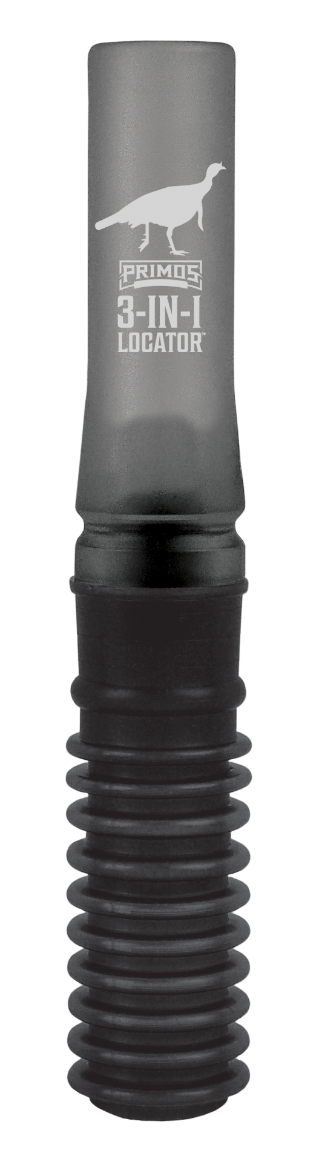 SKUNAMEUPCAVG RETAILPS29103-N-1 Locator Call 0-1013502910-4$15.95